DIETRICH HOMES
POSITION DESCRIPTION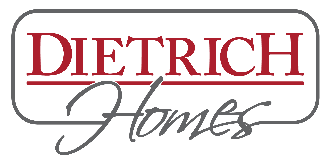 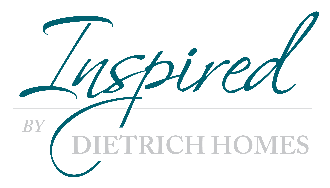 POSITION TITLE:		Accountant/Office Manager
ACCOUNTABLE:		President, Vice PresidentDietrich Homes, Inc. is a design, build firm specializing in custom home builds and renovations. Quality and attention to detail are cornerstones of all our projects and a main focus of all team members. PRIMARY OBJECTIVE OF POSITIONThe position is responsible for direct oversight of the day to day accounting operations combined with daily office management tasks. The position will work closely with our Vice President/Business Manager, Design team and outside subcontractors and suppliers to complete all necessary accounting tasks. ESSENTIAL FUNCTIONS AND RESPONSIBILITIES:Day to day accounting operationsPayroll – biweekly scheduleManage cafeteria plan inclusive of Health Insurance, AFLAC and 401(k)Manage accounts receivable, accounts payable and collectionsJob costing and change orders for all projects. Processing customer payments and bank depositsMonthly bank reconciliation for all cash accountsQuarterly Payroll Tax Returns & Use Tax ReturnsAnnual 1099 and W2 ReturnsPrepare monthly company financials and assist third party accounting company with year-end tax returnsPrepare quarterly inventory and financial reports for outside financial institutionMaintain and orderly accounting filing systemMaintain confidential HR recordsWork directly with outside IT company on all in house IT needs and supportOffice duties inclusive of answering phone, mail, ordering of supplies and maintenance of office equipmentAssist with marketing efforts with third party marketing companyQUALIFICATIONSEducation and Experience:Associates Degree in Accounting and 3-5 years of Accounting ExperienceProficiency in Sage Contractor 100 (preferred) or QuickBooksProficiency in MS Office SuitePrevious experience in Payroll and employee benefit plansOther skills and abilities:Excellent written and verbal communication skillsSuperior organizational skillsDetail oriented and self-motivatedAbility to build efficient working relationships with project teams, department staff, subcontractors and clientsPAY & BENEFITSCompensation dependent on experiencePaid Time OffPaid Holidays401k MatchCafeteria Plan11/2021